 Opposition player of the game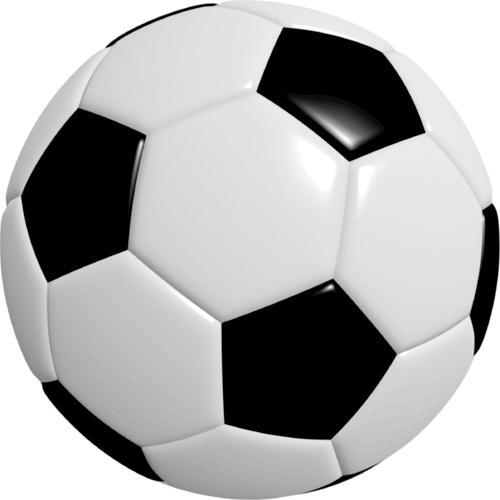 Has earned this certificate as being chosen by the opposition as outstanding player of the game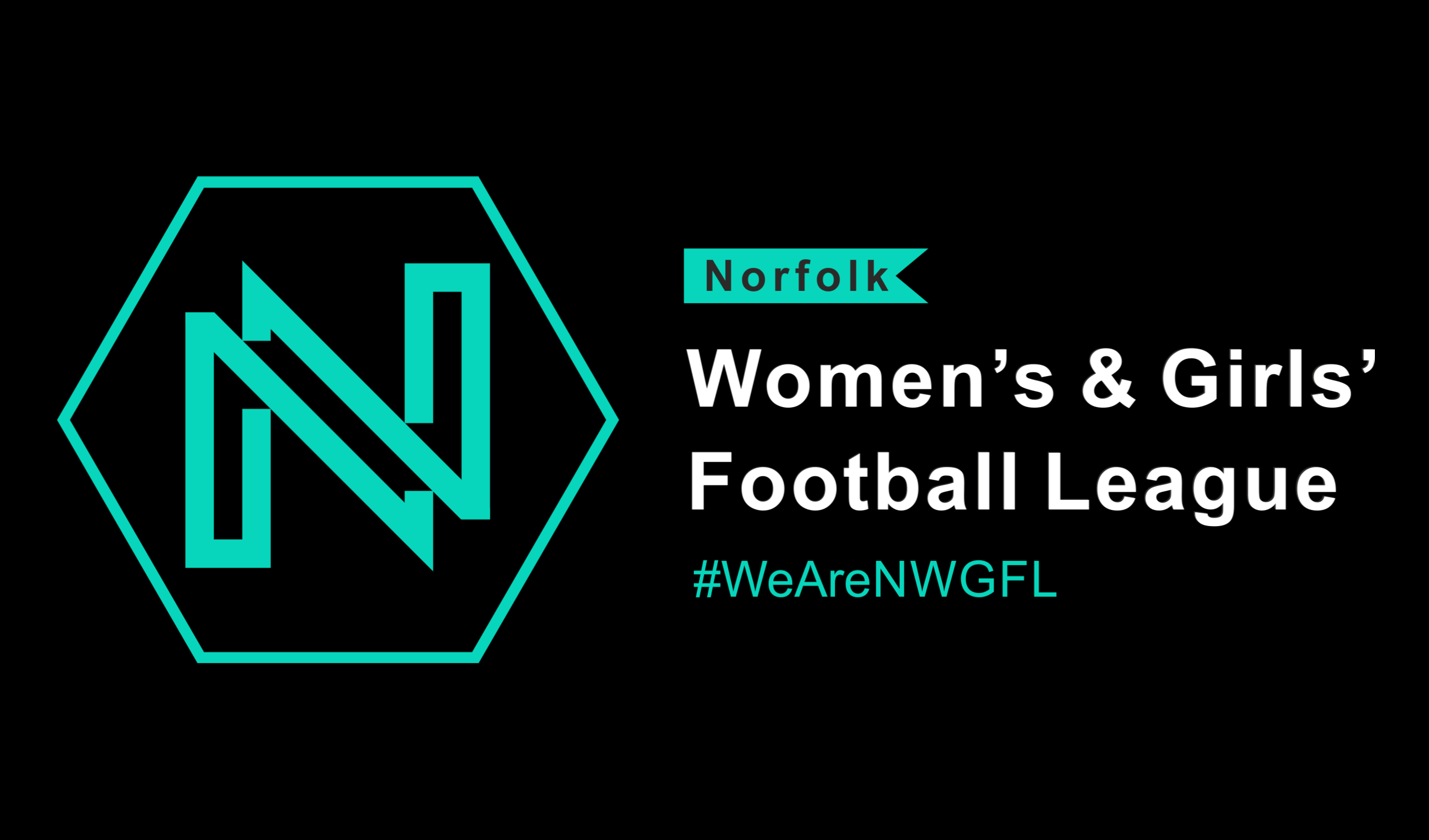 